Sample Course Outline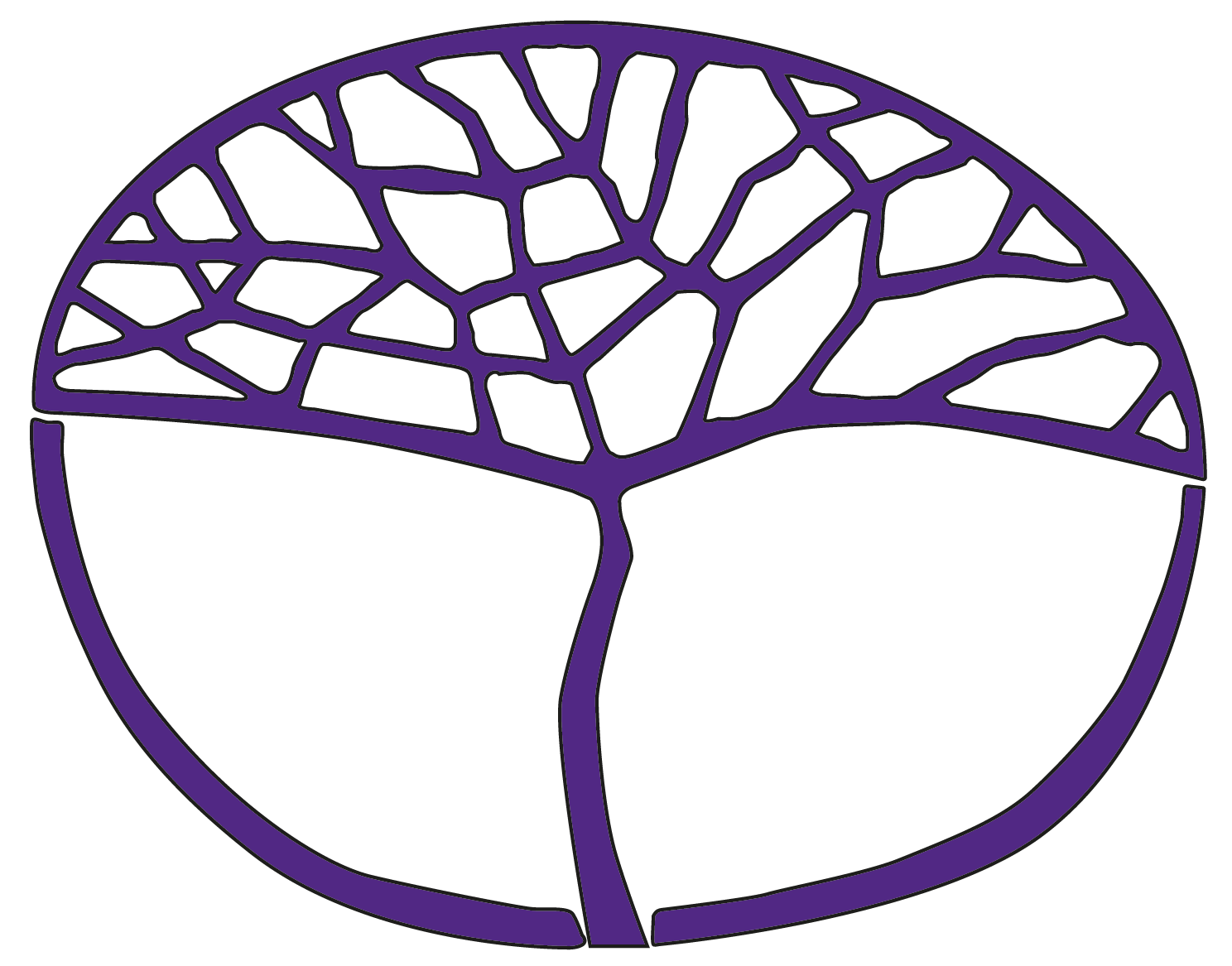 Food Science and TechnologyGeneral Year 11Copyright© School Curriculum and Standards Authority, 2014This document – apart from any third party copyright material contained in it – may be freely copied, or communicated on an intranet, for non-commercial purposes in educational institutions, provided that the School Curriculum and Standards Authority is acknowledged as the copyright owner, and that the Authority’s moral rights are not infringed.Copying or communication for any other purpose can be done only within the terms of the Copyright Act 1968 or with prior written permission of the School Curriculum and Standards Authority. Copying or communication of any third party copyright material can be done only within the terms of the Copyright Act 1968 or with permission of the copyright owners.Any content in this document that has been derived from the Australian Curriculum may be used under the terms of the Creative Commons Attribution 4.0 International licence.DisclaimerAny resources such as texts, websites and so on that may be referred to in this document are provided as examples of resources that teachers can use to support their learning programs. Their inclusion does not imply that they are mandatory or that they are the only resources relevant to the course.Sample course outlineFood Science and Technology – General Year 11Unit 1 – Food choices and health and Unit 2 – Food for communitiesSemester 1Semester 2WeekSyllabus content1–2Laws and regulatory codesworkplace regulations for safety and healthprotective clothing and footwearpersonal hygieneemergency proceduressafe food handling practicessafe storage of raw and processed foodsprevention of cross contaminationclean equipmentFood products and processing systemsproduce food products using raw and processed foodsselect and safely use appropriate equipment, such as knives and hot surfaces demonstrate mise-en-place and precision cutting skillsdemonstrate safe food handling practices3–4Food as a commodityclassification of foodanimalplantrawprocessedFood products and processing systemsinvestigate a raw and a processed food productusenutritioncostshelf lifedevise food products using raw and processed foodscost recipesTask 1: Test – Preparation practices 5–6Properties of foodsensory properties that influence selection and use of raw and processed foodappearancetexturearomaflavoursoundphysical properties that influence selection and use of raw and processed foodsizeshapecolourvolumeviscosityWeekSyllabus contenteffects of processing techniques on sensory and physical properties of foodchange in appearancechange in texturechange in flavourFood products and processing systemsevaluate food products developed from raw and processed foodssensory properties7–8Food as a commodityeconomic and environmental considerations when purchasing locally produced commoditiesfood availabilitycost‘food miles’packagingwasteFood issuesenvironmental issues that arise from food and lifestyle choicesfood availability‘food miles’packagingrecycling and wasteFood products and processing systemsdevise food products using raw and processed foodsorganise food orders and production plansproduce food products using raw and processed foodsdemonstrate teamwork skills, such as communication and collaborationpresent safe, quality, palatable foodevaluate food products developed from raw and processed foodsthe effectiveness of skills, practices or processesuse of relevant terminologyTask 2: Celebrate local foods9–10Nutritionfood sources and functions of nutrients and water in the bodyproteincarbohydratesvitaminsmineralslipidsimportance of a balanced diet and the consumption of a wide variety of foods for healthFood products and processing systemsdevise food products using raw and processed foodsadapt recipes to suit a purpose11–12Food issuesfactors that influence food choicescostfood availabilityfamily characteristicspeer groupnutritional valueNutritionuse of food selection models and guides to evaluate dietsHealthy Eating Pyramid (Nutrition Australia May 2015)The Australian Guide to Healthy EatingAustralian Dietary GuidelinesFood products and processing systemsdevise food products using raw and processed foodsinterpret recipesTask 3: Food choices13–14Nutritionnutritional requirements of adolescentsproteincalciumironFood products and processing systemsdevise food products using raw and processed foodsadapt recipes to suit a purposeproduce food products using raw and processed foodsmeasure ingredients using Australian Standard metric measurementdemonstrate various methods of cookingLaws and regulatory codesAustralian food labelling requirementsnutrition information panelpercentage labellingname and/or description of the foodfood recall informationinformation for allergy sufferersdate markingingredients listcountry of originbarcodeweights and measures15–16Food issuesinfluences on adolescent food choicesuse of celebrities, media practices, including music, body image, colour, fonts and graphics, and food styling techniques to market food productsadvertisingmarketingTask 4: A food advertisementWeekSyllabus content1Food as a commoditystaple food commodities readily available in Australiafactors that affect the supply of staple foodfood availabilitycostclimate or seasonsnatural disastersFood products and processing systemsinvestigate staple food productsusenutritioncostshelf life2–3Food as a commodityprimary and secondary processes used to convert raw commodities into safe, quality food productsProperties of foodsensory properties that influence selection and use of staple foodappearancetexture aromaflavoursoundphysical properties that influence selection and use of staple foodsizeshapecolourvolumeviscosityTask 5: Staple food commodities4–5Properties of foodthe effect of processing techniques on the sensory and physical properties of fooddry processing techniquesFood products and processing systemsproduce food products using staple foodsmeasure ingredients using Australian Standard metric measurementdemonstrate safe food handling practicesdemonstrate dry processing techniquesevaluate food products developed from staple foodsproduct’s sensory propertiesTask 6: The big bake-off6–7Properties of foodthe effect of processing techniques on the sensory and physical properties of foodwet processing techniquesFood products and processing systemsproduce food products using staple foodsselect and safely use appropriate equipmentdemonstrate mise-en-place and precision cutting skillsdemonstrate wet processing techniquesevaluate food products developed from staple foodseffective use of skills, practices or processes8Nutritionfood sources and role of macronutrients and water for healthprotein: complete and incompletecarbohydrates: starches, sugars, and fibre or celluloselipids: saturated fats and oils, and unsaturated fats and oilsmacronutrient requirements depending on age and lifestyleproteincarbohydrateslipids9–10Food issueshealth issues that arise from food choicesmalnutritionunderweightoverweightallergiesintolerancesNutritionnutrition-related health conditions and the need for specialised dietscoeliaclactose intoleranceuse of the Australian Dietary Guidelines to evaluate food choicesFood products and processing systemsdevise food products using staple foodsadapt recipes to suit a purposeTask 7: Test – Health issues11Properties of foodthe effect of processing techniques on the sensory and physical properties of foodmicrowave cookingFood products and processing systemsproduce food products using staple foodsdemonstrate microwave cookingevaluate food products developed from staple foodsproduct’s sensory properties12–13Food products and processing systemsdevise food products using staple foodscost recipesproduce food products using staple foodspresent safe, quality, palatable foodevaluate food products developed from staple foodsuse of relevant terminologyLaws and regulatory codeslabelling requirements for food and beverage products available in Australianutrition information panelpercentage labellingname and/or description of the foodfood recall informationinformation for allergy sufferersdate markingingredients listcountry of originbarcodeweights and measuresTask 8: A healthy food product14Food issuesethical influences on food choices, such as animal welfare, fair trade, resource use and country of originNutritionreasons for vegetarian or vegan dietshealthethical valuesculturaleconomic cost15–16Laws and regulatory codesworkplace regulations for safety and healthprotective clothing and footwearsignage for procedures and hazardssafe posture, including lifting, bending and standingemergency proceduressafe food handling practicessafe storage and thawing of raw and processed foodsprevention of cross contaminationclean equipment and work surfacesFood products and processing systemsdevise food products using staple foodsinterpret recipesorganise food orders and production plansproduce food products using staple foodsdemonstrate teamwork skills, such as planning and problem solvingpresent safe, quality, palatable foodevaluate food products developed from staple foodseffective use of skills, practices or processesuse of relevant terminology